Занятие № 2 Техника бега на средние дистанции.Цель:Закрепить навыки техники бега на средние дистанции: низкий старт, стартовый разбег, финиширование. Развивать быстроту, координацию, память, мышление. Порядок выполнения:Начало бега выполняется так же, как и в спринте, только с меньшей интенсивностью усилий. Быстрее происходит выпрямление туловища, и бегун переходит к свободному бегу по дистанции.Во время бега туловище слегка наклонено вперед, голова держится прямо, движения плечевого пояса и рук выполняются легко и не напряженно, пальцы свободно сложены. Длина шага и скорость бега по мере увеличения дистанции уменьшаются. У бегунов на средние дистанции длина шагов превышает длину тела на 15- 20 см. Постановка ноги на дорожку при беге на средние дистанции осуществляется эластично с передней части стопы с последующим опусканием на всю стопу.Существенное значение в беге на средние дистанции имеет ритм дыхания. При небольшой скорости бега одно дыхательное движение (вдох и выдох) выполняется на 6 шагов. С ростом скорости увеличивается частота дыхания; одно дыхательное движение выполняется на 4, а иногда и на 2 шага.низкий старт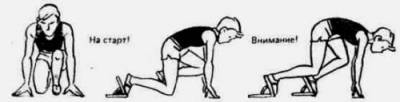 стартовый разбег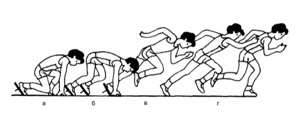 финиширование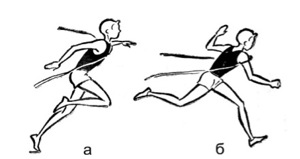 Литература а) основная учебная литератураФизическая культура: учебник для вузов. Гриф Московского педагогического гос. Университета / А.Б. Муллер. - М.: Юрайт, 2013. - 424 с.Физическая культура и спорт в высшем учебном заведении: учеб. пособие для студентов МГУУ Правительства Москвы всех направлений подготовки (степень бакалавр) / под ред. В.А. Баранова. - М.: МГУУ ПМ, 2014. - 140с. 3.Физическая культура и физическая подготовка: Учебник / Под ред. Кикотия В.Я., Барчукова И.С.. - М.: Юнити, 2017. - 288 c.Бишаева, А.А. Физическая культура: Учебник / А.А. Бишаева. - М.: Академия, 2018. - 256 c. Олимпийский спорт и олимпийское движение [Текст]: учебное пособие для студентов МГУУ Правительства Москвы всех направлений подготовки (степень "бакалавр") / А. В. Николаев [и др.]. - М.: МГУУ ПМ, 2013-152 с.Евсеев Ю. И. Физическая культура [Текст]: учебное пособие. Гриф МО РФ. Соответствует Федеральному государственному образовательному стандарту (третьего поколения) / Ю.И. Евсеев. - 8-е изд., испр. - Ростов н/Д: Феникс, 2012. - 445 с.   б) дополнительная учебная литератураШулятьев В.М. Физическая культура студента [Электронный ресурс]: учебное пособие / Шулятьев В.М. - Москва: Российский университет дружбы народов. 2012. - 288с. -Режим доступа: ЭБС Ай Пи Ар Букс.Барчуков И.С. Физическая культура и физическая подготовка: учебник / Барчуков И.С. - М.: ЮНИТИ-ДАНА, 2012. - 431 с. - Режим доступа: ЭБС Ай Пи Ар Букс.Лысова И.М. Физическая культура [Электронный ресурс]: учебное пособие /[Электронный ресурс]: учебное пособие / Лысова И.А. - М.: Московский гуманитарный университет, 2012. - 161 с. - Режим доступа: ЭБС Ай Пи Ар Букс.Холодов Ж.К. Терпя и методика физического воспитания и спорта: учебное пособие. Гриф УМО /Ж.К. Холодов, В.С. Кузнецов. - 8-е изд., стер. - М.: Академия, 2010. - 479 с.   .Содержание и направленность оздоровительной физической тренировки: учебное пособие для студ. Всех специальностей и направлений подготовки / ред. В.А. Баранов. - М.: МГУУ ПМ, 2010.-93 с.В.Т Никоноров. Физическая культура; учебное пособие. Чебоксары: Чуваш. Гос. педун-т, 2011. - 96 сТуманян Г.С. Здоровый образ жизни и физическое совершенствование: учебное пособие / Г.С. Туманян. - 3-е изд., стер. - М.: Академия, 2009. - 335 с.Интернет ресурсыСобрание спортивной литературы [электронный ресурс]-Режим доступа   http://firuk.net/sportbook/ФИС: журнал «Физическая культура и спорт»: Золотая библиотека Здоровья [электронный ресурс] - Режим доступа http://www.fismag.ruСайт «ФизкультУра» http://www.fizkult-ura.ru/ Раздел: Физическая культура и спорт Сайт Rus.Eduhttp: //www.rusedu.ru/ fizkultura/ list_49.htmlОбразовательные сайты для учителей физической культуры http://metodsovet.su/dir/fiz_kultura/9Сообщество учителей физической культуры на портале «Сеть творческих учителей» http://www.it-n.ru/communities.aspx?cat_no=22924&tmpl=com